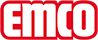 emco BauClean-off system CARE SEModelCARE SEFor laying indoorsConstructionTufting velour 5/32''Pile above substrate100% polyamideSubstrate materialPolyester fleeceBacking materialSynthetic latexPile weight / fibre weight1000 g/m²Total weight (g/m²)2200 g/m²Overall height (mm)7.2 mmCombustion/fire behaviourCfl-s1Slip resistanceDS (EN 13893)CertificatesCE conformity EN 14041 (rolls only)Colours47.01 anthracite47.02 grey47.03 brown47.04 beigeColour fastness to artificial light ISO 105-B02≥5Colour fastness to rubbing ISO 105 X12≥4Colour fastness to water ISO 105 E01≥4Supplied as rolls400 cm wide (no border)Product characteristicsSoiling and moisture absorptionBrandemcoContactemco Bautechnik GmbH · Memeler Straße 30 · D-42781 Haan · Germany · Tel.: +49 (0)21 29/34 75 80 · Telefax: +49 (0)21 29/34 75 810 · E-Mail: sauberlauf@emco.de · www.emco-bau.com